Závěrečná zpráva(k finančnímu vypořádání poskytnuté dotace/příspěvku)Příjemce 
dotace/příspěvku:Sídlo:IČO:Číslo sml./ kód žádosti:Název projektu:Stručný popis použití dotace / příspěvku:Celkové naplnění účelu dotace / příspěvku:Prezentace města:v Ostravě, dne13. 1. 2023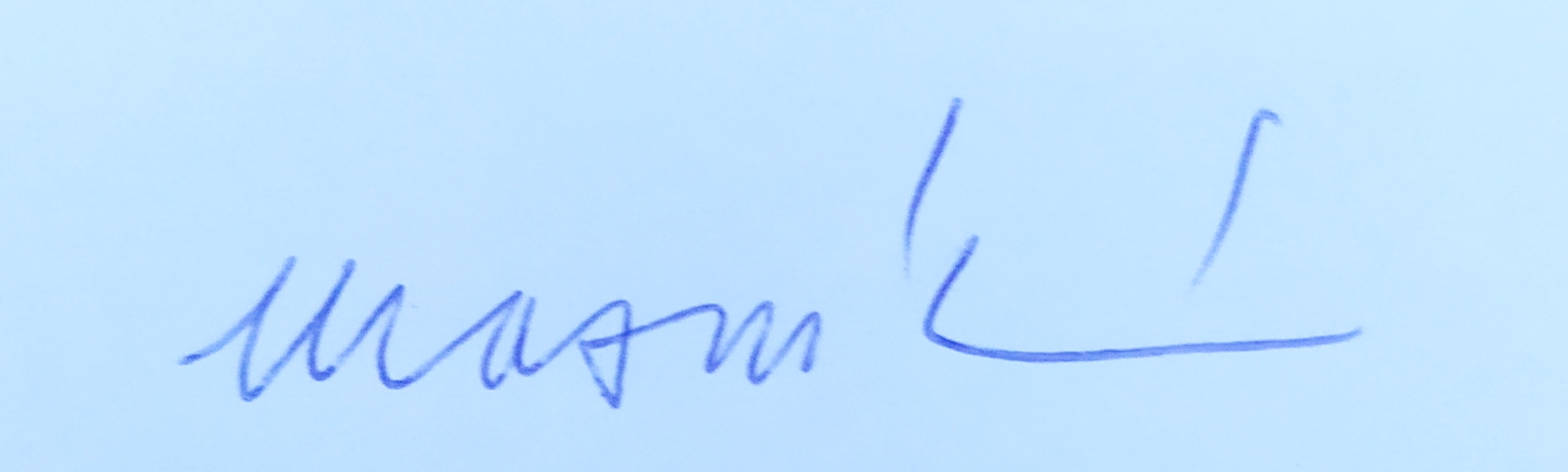 podpispodpispodpispodpisMgr. et Mgr. Jana Masníková,Mgr. et Mgr. Jana Masníková,Mgr. et Mgr. Jana Masníková,Mgr. et Mgr. Jana Masníková,e-mail: jana.masnikova@gmail.commobil: 773 551 879e-mail: jana.masnikova@gmail.commobil: 773 551 879e-mail: jana.masnikova@gmail.commobil: 773 551 879e-mail: jana.masnikova@gmail.commobil: 773 551 879